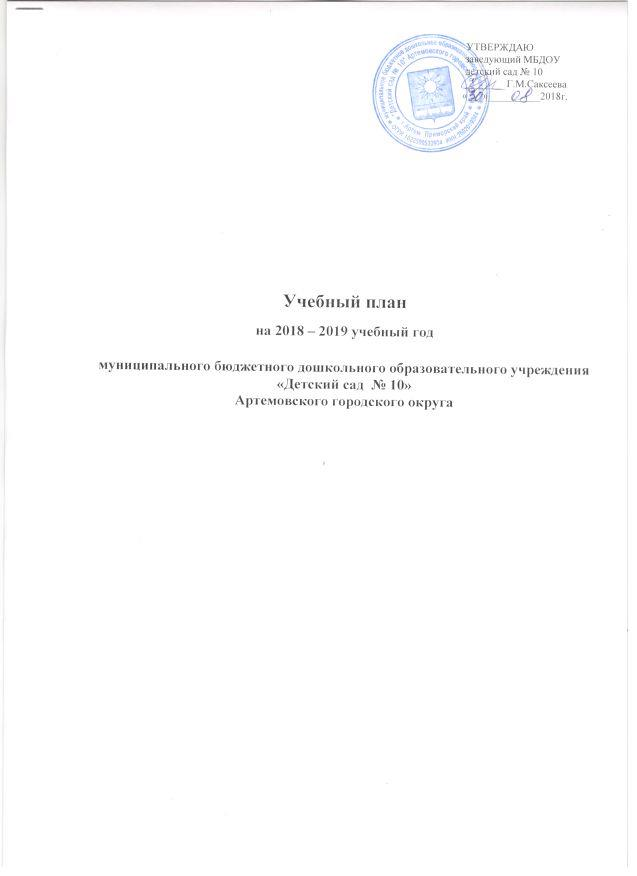 Пояснительная запискаУчебный план составлен в соответствии с основными нормативно-правовыми документами по дошкольному воспитанию:- Федеральный закон от 29.12.2012 № 27Э-ФЗ «Об образовании в Российской Федерации» (далее — Закон № 273-Ф3);		- приказ Минобрнауки России от 17.10.2013 № 1155 «Об утверждении федерального государственного образовательного стандарта дошкольного образования»;		- комментарии Минобрнауки России к ФГОС дошкольного образования от 28.02.2014 №08-249;		- приказ Минобрнауки России от 30.08.2013 № 1014 «Об утверждении Порядка организации и осуществления образовательной деятельности по основным общеобразовательным программам — образовательным программам дошкольного образования»;		- приказ Минобрнауки России от 28.12.2010 № 2106 «Об утверждении и введении в действие федеральных требований к образовательным учреждениям в части охраны здоровья обучающихся, воспитанников»;		- письмо Минобрнауки России от 07.06.2013 № ИР-535/07 «О коррекционном и инклюзивном образовании детей»;           - постановление Главного государственного санитарного врача РФ от 15.05.2013 № 26 «Санитарно-эпидемиологические требования к устройству, содержанию и организации режима работы дошкольных образовательных организаций» (СанПиН 2.4.1.3049-13)В ДОУ реализуется  основная образовательная программа дошкольного образования муниципального бюджетного дошкольного образовательного учреждения «Детский сад № 10» Артемовского городского округа,  разработанная в соответствии с ФГОС дошкольного образования с учетом программы «От рождения до школы» под редакцией Н.Е. Вераксы, Т.С. Комаровой, М.А. Васильевой. – М.: МОЗАИКА-СИНТЕЗ, 2014, а также парциальных программ.В ДОУ функционируют 6 групп общеразвивающей направленности:1 младшая группа № 1,2 – возраст детей 2-3 года;2 младшая группа – возраст детей 3-4 года;Средняя группа – возраст детей 4-5 лет;Старшая группа – возраст детей 5-6 лет;Подготовительная к школе группа – возраст детей 6-7 лет;В структуре учебного плана выделяются обязательная часть и часть, формируемая участниками образовательных отношений. Обязательная часть реализуется через непрерывно образовательную  деятельность.  Часть, формируемая участниками образовательных отношений, включает в себя кружковую  деятельность. Учебный план содержит следующие направления развития и образования детей (далее – образовательные области): социально – коммуникативное развитие, познавательное развитие, речевое развитие, художественно – эстетическое развитие, физическое развитие.Образовательная область социально – коммуникативное развитие включает в себя следующие модули: Социализация, развитие общения, нравственное воспитание;Ребёнок в семье и сообществе, патриотическое воспитание;Самообслуживание, самостоятельность, трудовое воспитание;Формирование основ безопасности.Образовательная область социально – коммуникативное развитие реализуется через  парциальные программы и методические пособия, рекомендуемые примерной общеобразовательной программой дошкольного образования «От рождения до школы».Методические пособия: «Социально – нравственное воспитание дошкольников» Буре Р.С., «Трудовое воспитание в детском саду» Куцакова Л.В., «Этические беседы с детьми» Петрова В.И., Стульник Т.Д., «Воспитывая маленького гражданина…» Ковалёва Г.А., парциальная программа «Основы безопасности жизнедеятельности детей дошкольного возраста» Стёркиной Р.Б., Князевой О.Л., Авдеевой Н.Н., «Формирование основ безопасности у дошкольников» К.Ю.Белая.Образовательная область познавательное развитие включает в себя следующие модули:Развитие познавательно – исследовательской деятельности;Формирование элементарных математических представлений;Ознакомление с миром природы;Ознакомление с предметным окружением и социальным миром.Образовательная область познавательное развитие в ДОУ реализуется через следующий комплект методических пособий и программ. Методические пособия: «Ознакомление с природой в детском саду» Соломенникова О.А., «Познавательно – исследовательская деятельность дошкольников» Веракса А.Н., Веракса Н.Е, «Формирование элементарных математических представление» Помораева И.А., Позина В.А., «Развивающие игры в ДОУ» Бондаренко Т.М. Образовательная область речевое развитие включает в себя следующие модули:Развитие речи;Художественная литература;Подготовка к обучению грамоте.Речевое развитие дошкольников обеспечивается путём реализации парциальной программы О.С.Ушаковой «Занятия по развитию речи для детей 3-7 лет» ,методического пособия «Развитие речи в детском саду» Гербова В.В, «Подготовка к обучению грамоте » Журова Л.Е.  Чтение художественной литературы во всех группах проводится ежедневно в ходе режимных моментов.Образовательная область художественно – эстетическое развитие включает в себя следующие модули:Изобразительная деятельность (рисование, лепка аппликация);Конструктивно – модельная деятельность;Музыкальная деятельность.       Развитие детей в изобразительной деятельности осуществляется через реализацию методических пособий «Детское художественное творчество» Комарова Т.С.,«Изобразительная деятельность в детском саду» Лыкова И.А., конструктивно – модельная деятельность реализуется через методическое пособие  «Конструирование из строительного материала» Куцакова Л.В. Развитие детей в музыкальной деятельности осуществляется по программе Ветлугиной Н.А.  «Музыкальное воспитание», Каплуновой И.М. «Ладушки».Образовательная область физическое развитие содержит модуль:Физическая культура.Образовательная область физическое развитие реализуется через следующие методические пособия: «Физическая культура в детском саду» Пензулаева Л.И., «Малоподвижные игры и игровые упражнения. Для занятия с детьми 3-7 лет». Борисова М.И., «Оздоровительная гимнастика: комплексы упражнений для детей 3-7 лет», С.Я. Лайзане «Физкультурные занятия в детском саду».Учебный план рассчитан на период с 03 сентября 2018 года по 31 мая 2019 года. Реализация учебного плана предполагает построение образовательного процесса на комплексно-тематическом принципе с учётом интеграции образовательных областей.Общее количество занятий в каждой возрастной группе не превышает допустимые  нормы. В учебном плане предложено распределение количества занятий, дающее возможность ДОУ использовать модульный подход. Учебный план позволяет использовать принципы  дифференциации и вариативности, а также обеспечивает своевременное познавательное, социальное и личностное развитие ребёнка на каждом возрастном этапе его жизни..Учебный план                                                                                           МБДОУ «Детский сад № 10»Артёмовского городского округана 2018-2019 учебный годМаксимально допустимый объем учебной нагрузки на ребенкав организованных формах воспитательно-образовательной работыОбразовательная деятельность в ходе режимных моментовЧасти ОО программыНаправления развития и образования детей (образовательные области)Виды непрерывной образовательной деятельностиУчебный планУчебный планУчебный планУчебный планУчебный планЧасти ОО программыНаправления развития и образования детей (образовательные области)Виды непрерывной образовательной деятельностиВторая группараннего возрастамладшая группасредняя группастаршая группаПодготовительная к школе  группаОбязательнаячасть«Социально – коммуникативное развитие»Социализация, развитие общения, нравственное воспитание.-0,250,250,50,5Обязательнаячасть«Социально – коммуникативное развитие»Ребёнок в семье и сообществе --0,250,50,5Обязательнаячасть«Социально – коммуникативное развитие»Самообслуживание, самостоятельность, трудовое воспитание--0,250,50,5Обязательнаячасть«Социально – коммуникативное развитие»Формирование основ безопасности-0,250,250,50,5Обязательнаячасть«Познавательное развитие»Развитие познавательно-исследовательской деятельности-0,250,250,50,5Обязательнаячасть«Познавательное развитие» Ознакомление с предметным окружением и социальным миром- -0,250,50,5Обязательнаячасть«Познавательное развитие»Ознакомлением с миром природы0,50,250,250,50,5Обязательнаячасть«Познавательное развитие»ФЭМП/Сенсорное развитие0,51112Обязательнаячасть«Речевое развитие»Развитие речи11111Обязательнаячасть«Речевое развитие»Художественная литература0,50,50,511Обязательнаячасть«Речевое развитие»Подготовка к обучению грамоте----1Обязательнаячасть«Художественно – эстетическое развитие»Изобразительная деятельность (рисование)11111Обязательнаячасть«Художественно – эстетическое развитие»Изобразительная деятельность (лепка)10,50,50,50,5Обязательнаячасть«Художественно – эстетическое развитие»Изобразительная деятельность (аппликация)-0,50,50,50,5Обязательнаячасть«Художественно – эстетическое развитие»Конструктивно – модельная деятельность--0,250,50,5Обязательнаячасть«Художественно – эстетическое развитие»Музыкальная деятельность22222Обязательнаячасть«Физическое развитие»Физическая культура33333                Итого9,5010,511,501416Часть, формируемая участниками образовательных отношенийЧасть, формируемая участниками образовательных отношенийКружок «Юный эколог»0,50,50,511ВСЕГОВСЕГОВСЕГО1011121517                           Возраст       детей2 – 3 года3 – 4 года4 – 5 лет5 – 6 лет6 – 7 летДлительность условного учебного часа8-10 мин15 мин20 мин25 мин30 минБазовый вид деятельностиОбразовательная деятельность в ходе режимных моментовОбразовательная деятельность в ходе режимных моментовОбразовательная деятельность в ходе режимных моментовОбразовательная деятельность в ходе режимных моментовОбразовательная деятельность в ходе режимных моментовБазовый вид деятельностивторая группа раннего возрастамладшая группасредняя группастаршая группаподготовительная к школе группаУтренняя гимнастикаежедневноежедневноежедневноежедневноежедневноКомплексы закаливающих процедурежедневноежедневноежедневноежедневноежедневноГигиенические процедурыежедневноежедневноежедневноежедневноежедневноСитуативные беседы при проведении режимных моментовежедневноежедневноежедневноежедневноежедневноЧтение художественной литературыежедневноежедневноежедневноежедневноежедневноПоручения/ ДежурстваежедневноежедневноежедневноежедневноежедневноПрогулкиежедневноежедневноежедневноежедневноежедневноСамостоятельная деятельность детейСамостоятельная деятельность детейСамостоятельная деятельность детейСамостоятельная деятельность детейСамостоятельная деятельность детейСамостоятельная деятельность детейИграежедневноежедневноежедневноежедневноежедневноСамостоятельная деятельность детей в центрах развитияежедневноежедневноежедневноежедневноежедневно